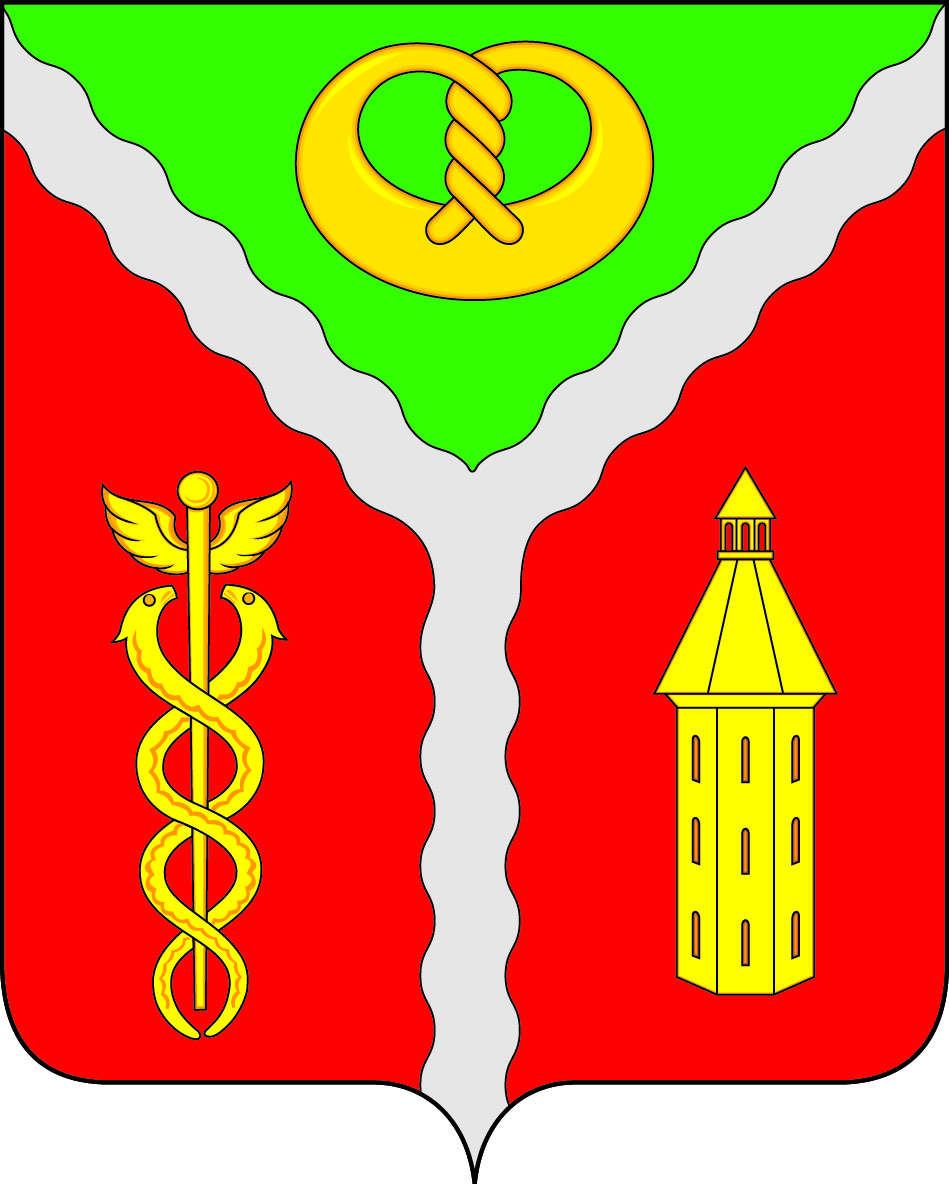 АДМИНИСТРАЦИЯГОРОДСКОГО ПОСЕЛЕНИЯ ГОРОД КАЛАЧКАЛАЧЕЕВСКОГО МУНИЦИПАЛЬНОГО РАЙОНАВОРОНЕЖСКОЙ ОБЛАСТИПОСТАНОВЛЕНИЕот « 07 » июня 2019 г.                                                                                                        № 250г. КалачОб утверждении Порядка проведения проверки эффективности инвестиционных проектов, финансируемых полностью или частично за счет средств бюджета городского поселения город Калач Калачеевского муниципального района Воронежской областиВ соответствии с ч. 1 ст. 14 Федерального закона "Об инвестиционной деятельности в Российской Федерации, осуществляемой в форме капитальных вложений" от 25.02.1999 N 39-ФЗ администрация городского поселения город Калач Калачеевского муниципального района Воронежской области постановляет:1. Утвердить Порядок проведения проверки эффективности инвестиционных проектов, финансируемых полностью или частично за счет средств бюджета городского поселения город Калач Калачеевского муниципального района Воронежской области, согласно приложению №1 к настоящему постановлению. 2. Утвердить Методику оценки эффективности использования средств бюджета городского поселения город Калач Калачеевского муниципального района Воронежской области, направляемых на капитальные вложения, согласно приложению №2 к настоящему постановлению.3. Настоящее постановление подлежит опубликованию в Вестнике муниципальных правовых актов городского поселения город Калач Калачеевского муниципального района Воронежской области.4. Контроль за исполнением настоящего постановления оставляю за собой.Глава администрациигородского поселения город Калач                                                              Т.В. МирошниковаПриложение № 1 к постановлению № 250 от 07.06.2019 г.Порядок проведения проверки эффективности инвестиционных проектов, финансируемых полностью или частично за счет средств бюджета городского поселения город Калач Калачеевского муниципального района Воронежской области1. Настоящий Порядок определяет механизм проведения проверки инвестиционных проектов, предусматривающих строительство, реконструкцию, техническое перевооружение объектов капитального строительства и/или осуществление иных инвестиций в основной капитал (основные средства), финансируемых полностью или частично за счет средств бюджета городского поселения город Калач Калачеевского муниципального района  Воронежской  области, на предмет эффективности использования средств бюджета городского поселения город Калач Калачеевского муниципального района  Воронежской области, направляемых на капитальные вложения (далее - проверка), за исключением проектов в рамках концессионных соглашений и проектов, финансирование которых начато до утверждения данного Порядка.2. Проведение проверки осуществляет уполномоченный орган администрации городского поселения город Калач Калачеевского муниципального района Воронежской области.3. Проверка проводится в соответствии с методикой оценки эффективности использования средств бюджета городского поселения город Калач Калачеевского муниципального района  Воронежской области, направляемых на капитальные вложения (далее - Методика), утвержденной администрацией городского поселения город Калач Калачеевского муниципального района Воронежской области.4. Проверка осуществляется в отношении инвестиционных проектов, указанных в пункте 1 настоящего Порядка, в случае, если их сметная стоимость (общая стоимость) превышает 100 млн. рублей, а также по решению Совета народных депутатов городского поселения город Калач Калачеевского муниципального района Воронежской области в отношении конкретного инвестиционного проекта независимо от его стоимости.5. Проверка осуществляется на основании исходных данных для расчета интегральной оценки и расчета интегральной оценки, проведенной муниципальным заказчиком-координатором (муниципальным заказчиком) долгосрочных муниципальных целевых программ для осуществления проверки инвестиционных проектов, включенных в указанные программы (проекты программ), или предполагаемым главным распорядителем бюджетных средств для осуществления проверки инвестиционных проектов, не включенных в долгосрочные муниципальные целевые программы (далее - заявители), в соответствии с методикой.Интегральная оценка проводится в отношении инвестиционных проектов, указанных в пункте 1 настоящего Порядка, независимо от их сметной стоимости. Результаты интегральной оценки, проведенной заявителем, и исходные данные для ее проведения представляются уполномоченному органу администрации городского поселения город Калач Калачеевского муниципального района Воронежской области для информации.6. Плата за проведение проверки не взимается.7. Для проведения проверки заявители представляют в уполномоченный орган администрации городского поселения город Калач Калачеевского муниципального района Воронежской области следующие документы, заверенные подписью руководителя заявителя и печатью (при ее наличии):а) заявление о проведении проверки по форме согласно приложению N 1 к данному Порядку;б) паспорт инвестиционного проекта, заполненный по форме согласно приложению N 2 к данному Порядку;в) обоснование экономической целесообразности, объема и сроков осуществления капитальных вложений, которое включает:- наименование и тип (инфраструктурный, инновационный и другие) инвестиционного проекта;- цель и задачи инвестиционного проекта;- краткое описание инвестиционного проекта, включая предварительные расчеты объемов капитальных вложений;- источники и объемы финансирования инвестиционного проекта по годам его реализации;- срок подготовки и реализации инвестиционного проекта;- обоснование необходимости привлечения средств бюджета городского поселения город Калач Калачеевского муниципального района Воронежской области для реализации инвестиционного проекта и подготовки проектной документации и проведения инженерных изысканий, выполняемых для подготовки такой проектной документации;- обоснование спроса (потребности) на услуги (продукцию), создаваемые в результате реализации инвестиционного проекта, для обеспечения проектируемого (нормативного) уровня использования проектной мощности объекта капитального строительства (иных объектов основных средств, создаваемых или приобретаемых в рамках инвестиционного проекта);- обоснование планируемого обеспечения создаваемого (реконструируемого) объекта капитального строительства инженерной и транспортной инфраструктурой в объемах, достаточных для реализации инвестиционного проекта;- обоснование использования при реализации инвестиционного проекта дорогостоящих строительных материалов, художественных изделий для отделки интерьеров и фасада и/или импортных машин и оборудования в случае их использования;г) задание на проектирование объекта капитального строительства, которое включает:- общие данные (основание для проектирования, наименование объекта капитального строительства и вид строительства);- основные технико-экономические характеристики объекта капитального строительства;- возможность подготовки проектной документации применительно к отдельным этапам строительства;- срок и этапы строительства;- технические условия для подключения к сетям инженерно-технического обеспечения, а также основные требования технической эксплуатации и технического обслуживания;- перечень конструкций и оборудования, предназначенных для создания объекта капитального строительства (фундаменты, стены, перекрытия, полы, кровли, проемы, отделка, внутренний дизайн, перечень материалов и другие);- перечень технологического оборудования, предназначенного для создания объекта капитального строительства, с указанием типа, марки, производителей и других данных - по укрупненной номенклатуре;- дополнительные данные (требования к защитным сооружениям, прочие условия);д) копии правоустанавливающих документов на земельный участок, а в случае их отсутствия - копия решения о предварительном согласовании места размещения объекта капитального строительства;е) копия разрешения на строительство;ж) копия положительного заключения государственной экспертизы проектной документации и результатов инженерных изысканий в случае, если проектная документация объекта капитального строительства и результаты инженерных изысканий подлежат государственной экспертизе в соответствии с законодательством Российской Федерации;з) копия положительного заключения о достоверности сметной стоимости инвестиционного проекта;и) документальное подтверждение каждого участника реализации инвестиционного проекта о планируемом осуществлении финансирования (софинансирования) этого проекта и намечаемом размере финансирования (софинансирования);к) исходные данные для расчета интегральной оценки, включая показатели планируемых результатов реализации инвестиционного проекта, рассчитанные на основе качественных и количественных критериев, и расчет интегральной оценки, проведенный заявителем в соответствии с методикой.8. Документы, указанные в подпунктах "д" - "з" пункта 7 настоящего Порядка, не представляются заявителем в отношении инвестиционных проектов, по которым подготавливается решение о предоставлении средств бюджета городского поселения город Калач Калачеевского муниципального района Воронежской области на подготовку проектной документации и/или проведение инженерных изысканий, а также если инвестиционным проектом предусматривается осуществление инвестиций в основной капитал, не связанных со строительством, реконструкцией объектов капитального строительства.9. Уполномоченный орган администрации городского поселения город Калач Калачеевского муниципального района Воронежской области:а) проверяет комплектность представленных на рассмотрение документов и регистрирует их при условии соответствия представленных документов установленным требованиям;б) рассматривает представленные документы и по результатам их рассмотрения готовит и направляет заявителю в срок, не превышающий одного месяца со дня регистрации данных документов, обоснованное заключение по форме согласно приложению N 3 к данному Порядку об эффективности (положительное заключение) или неэффективности (отрицательное заключение) использования средств бюджета городского поселения город Кала  Калачеевского муниципального района Воронежской области, направляемых на капитальные вложения в рамках инвестиционного проекта;в) ведет реестр инвестиционных проектов по форме согласно приложению N 4 к данному Порядку, получивших положительное заключение.10. Положительное заключение является обязательным документом, необходимым для принятия в установленном порядке решения о полном или частичном финансировании инвестиционного проекта за счет средств бюджета городского поселения город Калач, с учетом положений пункта 1 настоящего Порядка.11. Основаниями для отказа в принятии документов для проведения проверки являются:а) непредставление полного комплекта документов, предусмотренных настоящим Порядком;б) несоответствие паспорта инвестиционного проекта требованиям к его содержанию и заполнению;в) несоответствие числового значения интегральной оценки, рассчитанного заявителем, требованиям методики.12. В случае получения отрицательного заключения заявитель вправе представить документы на повторную проверку после устранения замечаний и учета предложений, изложенных в заключении.Приложение №1 к Порядкупроведения проверки эффективностиинвестиционных проектов, финансируемыхполностью или частично за счет средствбюджета городского поселения город КалачКалачеевского муниципального районаВоронежской областиРуководителюуполномоченного органаадминистрации городского поселения город Калач Калачеевского муниципального района Воронежской области_______________________________(Ф.И.О.)ФОРМА ЗАЯВЛЕНИЯО ПРОВЕРКЕ ЭФФЕКТИВНОСТИ ИНВЕСТИЦИОННОГО ПРОЕКТАПрошу провести проверку эффективности инвестиционного проекта, финансируемого полностью или частично за счет средств бюджета городского поселения город Калач Калачеевского муниципального района Воронежской области, на предмет эффективности использования средств бюджета городского поселения город Калач Калачеевского муниципального района Воронежской области, направляемых на капитальные вложения для строительства, реконструкции объекта капитального строительства и/или создание (приобретение) иных объектов основных средств____________________________________________________________________________(указать титульное название объекта капитального строительства, иного объекта основных средств)К заявлению прилагаются (список прилагаемых документов):1.2.3.Источник(и) финансирования проекта (указать): ______________________________________________________________________________________________________________Реквизиты заявителя (полное наименование, адрес): ____________________________________________________________________________________________________________Фамилия, имя, отчество(должность, подпись руководителя заявителя)М.П. (при наличии)Приложение N 2к Порядкупроведения проверки эффективностиинвестиционных проектов, финансируемыхполностью или частично за счет средствбюджета городского поселения городКалач Калачеевского муниципальногорайона Воронежской областиФОРМА ПАСПОРТАИНВЕСТИЦИОННОГО ПРОЕКТА1. Наименование инвестиционного проекта ___________________________________2. Цель инвестиционного проекта ___________________________________________3. Срок реализации инвестиционного проекта _________________________________4. Форма реализации инвестиционного проекта (строительство, реконструкция объекта капитального строительства, иные инвестиции в основной капитал)___________________________________________________________________________5. Предполагаемый главный распорядитель средств бюджета городского поселения город Калач Калачеевского муниципального района Воронежской области ___________________________________________________________________________6. Сведения о предполагаемом застройщике и/или заказчике:полное и сокращенное наименование юридического лица с указанием организационно-правовой формы____________________________________________________________адрес _____________________________________________________________________должность, Ф.И.О. руководителя юридического лица _____________________________7. Участники инвестиционного проекта:___________________________________________________________________________8. Наличие проектной документации по инвестиционному проекту___________________________________________________________________________ссылка на подтверждающий документ9. Наличие положительного заключения государственной экспертизы проектной документации и результатов инженерных изысканий <*> ____________________________________________________________________________ссылка на документ, копия заключения прилагается10. Сметная стоимость объекта капитального строительства по заключению государственной экспертизы в ценах года его получения или предполагаемая (предельная) стоимость объекта капитального строительства в ценах года представления паспорта инвестиционного проекта (нужное подчеркнуть) с указанием года ее определения - ______ г. ________ в млн. рублей (включая НДС/без НДС - нужное подчеркнуть), а также рассчитанная в ценах соответствующих лет ________________________________________, в том числе затраты на подготовку проектной документации (указываются в ценах года представления паспорта инвестиционного проекта, а также рассчитанные в ценах соответствующих лет), млн. руб. <*>: ____________________________________________________________________________11. Технологическая структура капитальных вложений <*>:12. Источники и объемы финансирования инвестиционного проекта, предусматривающего строительство, реконструкцию объекта капитального строительства, млн. руб. <*>:13. Источники и объемы финансирования инвестиционного проекта, предусматривающего создание (приобретение) объектов основных средств, не являющихся объектами капитального строительства, млн. руб. <***>:14. Структура инвестиций в рамках инвестиционного проекта в объекты основных средств, не являющиеся объектами капитального строительства <***>:15. Количественные показатели (показатель) результатов реализацииинвестиционного проекта ___________________________________________________Заявитель                                                                 Фамилия, имя, отчество                                                                                (должность, подпись)"__" ___________ 20__ г.                                     М.П. (при наличии)Главный распорядительбюджетных средств <****>                             Фамилия, имя, отчество"__" ___________ 20__ г.                               (должность, подпись)                                                                М.П.--------------------------------<*> Заполняется в случае строительства, реконструкции в рамках инвестиционного проекта объектов капитального строительства.<**> В ценах года расчета сметной стоимости, указанного в пункте 10 настоящего паспорта инвестиционного проекта (по заключению государственной экспертизы, для предполагаемой (предельной) стоимости строительства - в ценах года представления настоящего паспорта инвестиционного проекта).<***> Заполняется в случае создания (приобретения) в рамках инвестиционного проекта объектов основных средств, не являющихся объектами капитального строительства.<****> Заполняется в случае, если в качестве заявителя выступает лицо, не являющееся главным распорядителем бюджетных средств, направляемых на финансирование инвестиционного проекта.Приложение N 3к Порядкупроведения проверки эффективностиинвестиционных проектов, финансируемыхполностью или частично за счет средствбюджета городского поселения городКалач Калачеевского муниципальногорайона Воронежской областиФОРМА ЗАКЛЮЧЕНИЯО РЕЗУЛЬТАТАХ ПРОВЕРКИ ИНВЕСТИЦИОННЫХ ПРОЕКТОВНА ПРЕДМЕТ ЭФФЕКТИВНОСТИ ИСПОЛЬЗОВАНИЯ СРЕДСТВ БЮДЖЕТАгородского поселения город Калач Калачеевского муниципального района Воронежской области, НАПРАВЛЯЕМЫХНА КАПИТАЛЬНЫЕ ВЛОЖЕНИЯI. Сведения об инвестиционном проекте, представленном для проведения проверки на предмет эффективности использования средств бюджета городского поселения город Калач Калачеевского муниципального района Воронежской области, направляемых на капитальные вложения, согласно  паспорту инвестиционного проекта:Наименование инвестиционного проекта: _______________________________________Наименование заявителя: ____________________________________________________Реквизиты комплекта документов, представленных заявителем:регистрационный номер ________; дата ________________фамилия, имя, отчество и должность подписавшего лица _____________________________________________________________________________________________________Срок реализации инвестиционного проекта: _____________________________________Значения количественных показателей (показателя) реализации инвестиционного проекта с указанием единиц измерения показателей (показателя): ____________________________________________________________________________Сметная (общая) стоимость инвестиционного проекта всего в ценах соответствующих лет (в тыс. рублей с одним знаком после запятой):___________________________________________________________________________II. Оценка эффективности использования средств бюджета городского поселения город Калач Калачеевского муниципального района Воронежской области, направляемых на капитальные вложения, по инвестиционному проекту:на основе качественных критериев, %: _________________на основе количественных критериев, %: _______________в том числе по отдельным критериям, %: _______________значение интегральной оценки эффективности, %: _____________III. Заключение о результатах проверки инвестиционного проекта на предмет эффективности использования средств бюджета городского поселения город Калач Калачеевского муниципального района Воронежской области, направляемых на капитальные вложения:_________________________________________________________________________________________________________________________________________________________________________________________________________________________________Руководитель уполномоченного органаадминистрации городского поселения город КалачКалачеевского муниципального района Воронежской областиФамилия, имя, отчество(подпись)"__" _____________ 20__ г.Приложение N 4к Порядкупроведения проверки эффективностиинвестиционных проектов, финансируемыхполностью или частично за счет средствбюджета городского поселения городКалач Калачеевского муниципальногорайона Воронежской областиРЕЕСТРИНВЕСТИЦИОННЫХ ПРОЕКТОВ, ПОЛУЧИВШИХ ПОЛОЖИТЕЛЬНОЕ ЗАКЛЮЧЕНИЕ ОБ ЭФФЕКТИВНОСТИ ИСПОЛЬЗОВАНИЯ СРЕДСТВ БЮДЖЕТА городского поселения город Калач Калачеевского муниципального района Воронежской области, НАПРАВЛЯЕМЫХ НА КАПИТАЛЬНЫЕ ВЛОЖЕНИЯПриложение № 2к постановлению № 250 от 07.06.2019 г.Методикаоценки эффективности использования средств бюджета городского поселения город Калач Калачеевского муниципального района Воронежской области, направляемых на капитальные вложения1. Общие положения1. Настоящая Методика предназначена для оценки эффективности использования средств бюджета городского поселения город Калач Калачеевского муниципального района Воронежской области, направляемых на капитальные вложения (далее - оценка эффективности), по инвестиционным проектам, финансирование которых планируется осуществлять полностью или частично за счет средств бюджета городского поселения город Калач Калачеевского муниципального района Воронежской области.2. Оценка эффективности осуществляется на основе интегральной оценки эффективности, а также оценки эффективности на основе качественных и количественных критериев путем определения балла оценки по каждому из указанных критериев.3. Методика устанавливает общие требования к расчету интегральной оценки эффективности, а также расчету оценки эффективности на основе качественных и количественных критериев.2. Состав, порядок определения баллов оценки качественных критериев и оценки эффективности на основе качественных критериев4. Оценка эффективности осуществляется на основе следующих качественных критериев:а) наличие четко сформулированной цели инвестиционного проекта с определением количественного показателя (показателей) результатов его осуществления;б) соответствие цели инвестиционного проекта приоритетам и целям, определенным в прогнозах и программах социально-экономического развития городского поселения город Калач Калачеевского муниципального района Воронежской области на среднесрочный и долгосрочный периоды;в) строительство (реконструкция, техническое перевооружение) объекта капитального строительства, создание (приобретение) других объектов основных средств в рамках инвестиционного проекта в связи с необходимостью осуществления соответствующими органами местного самоуправления полномочий, отнесенных к предмету их ведения;г) отсутствие в достаточном объеме замещающей или аналогичной продукции (работ, услуг), производимой (оказываемых) организациями без муниципального участия;д) наличие долгосрочных муниципальных целевых программ, правовых актов администрации городского поселения город Калач Калачеевского муниципального района Воронежской области, предусматривающих строительство, реконструкцию, техническое перевооружение объектов капитального строительства муниципальной собственности, создание (приобретение) иных объектов основных средств в рамках инвестиционных проектов;е) целесообразность использования при реализации инвестиционного проекта дорогостоящих строительных материалов, художественных изделий для отделки интерьеров и фасада, машин и оборудования;ж) наличие положительного заключения государственной экспертизы проектной документации и результатов инженерных изысканий;з) наличие документального подтверждения всех участников инвестиционного проекта о планируемом финансировании (софинансировании) данного проекта.5. Оценка эффективности на основе качественных критериев рассчитывается по следующей формуле:К1Ч  = SUM б   x 100% / (К  - К   ),1   i=1      1i                    1    1нпгде:б - балл оценки i-го качественного критерия;1iК - общее число качественных критериев;1К - число критериев, не применимых к проверяемому инвестиционному1нппроекту.6. Требования к определению баллов оценки по каждому из качественных критериев установлены пунктами 7 - 14 Методики, при этом числовые значения баллов оценки по качественным критериям в целях Методики могут быть только "0" или "1".7. Критерий - наличие четко сформулированной цели инвестиционного проекта с определением количественного показателя (показателей) результатов его осуществления.Балл, равный 1, присваивается проекту, если в паспорте инвестиционного проекта и обосновании экономической целесообразности, объема и сроков осуществления капитальных вложений дана четкая формулировка конечных социально-экономических результатов реализации инвестиционного проекта и определены характеризующие их количественные показатели (показатель).Конечные социально-экономические результаты реализации проекта - эффект для потребителей, населения, получаемый от товаров, работ или услуг, произведенных после реализации инвестиционного проекта. Например, снижение уровня загрязнения окружающей среды, повышение уровня обеспеченности населения медицинскими услугами, услугами образования и другие.Рекомендуемые показатели, характеризующие конечные социально-экономические результаты реализации проекта по различным видам деятельности и типам проектов, приведены в приложении N 1 к Методике. Заявитель вправе определить иные показатели с учетом специфики инвестиционного проекта.8. Критерий - соответствие цели инвестиционного проекта приоритетам и целям, определенным в прогнозах и программах социально-экономического развития городского поселения город Калач Калачеевского муниципального района Воронежской области на среднесрочный и долгосрочный периоды.Балл, равный 1, присваивается проекту, если цель инвестиционного проекта соответствует одному из приоритетов и целей в указанных документах. Для обоснования оценки заявитель приводит формулировку приоритета и цели со ссылкой на соответствующий документ.9. Критерий - строительство (реконструкция, техническое перевооружение) объекта капитального строительства, создание (приобретение) других объектов основных средств в рамках инвестиционного проекта в связи с необходимостью осуществления соответствующими органами местного самоуправления полномочий, отнесенных к предмету их ведения.Балл, равный 1, присваивается при наличии обоснования невозможности осуществления органами местного самоуправления полномочий, отнесенных к предмету их ведения:а) без строительства объекта капитального строительства, создаваемого в рамках инвестиционного проекта;б) без реконструкции, технического перевооружения объекта капитального строительства (с документальным подтверждением необходимости осуществления мероприятий по их реализации: указание степени изношенности конструкций, обоснование необходимости замены действующего и/или приобретения нового оборудования);в) без создания (приобретения) иных объектов основных средств, не являющихся объектами капитального строительства.10. Критерий - отсутствие в достаточном объеме замещающей или аналогичной продукции (работ, услуг), производимой (оказываемых) организациями без муниципального участия.Балл, равный 1, присваивается в случае, если в рамках проекта выполняется одно из следующих условий:а) производство продукции (работ, услуг), не имеющей мировых и отечественных аналогов;б) производство импортозамещающей продукции (работ, услуг);в) производство продукции (работ, услуг), спрос на которую с учетом производства замещающей или аналогичной продукции удовлетворяется не в полном объеме.Для обоснования соответствия критерию заявитель указывает объемы, основные характеристики аналогичной импортируемой продукции; объемы производства, основные характеристики, наименование и месторасположение производителя замещающей (аналогичной) продукции (работ, услуг).11. Критерий - наличие долгосрочных муниципальных целевых программ, правовых актов администрации городского поселения город Калач Калачеевского муниципального района Воронежской области, предусматривающих строительство, реконструкцию, техническое перевооружение объектов капитального строительства муниципальной собственности, создание (приобретение) иных объектов основных средств в рамках инвестиционных проектов.Балл, равный 1, присваивается в случае, если строительство, реконструкция, техническое перевооружение объектов капитального строительства муниципальной собственности, создание (приобретение) иных объектов основных средств в рамках инвестиционного проекта предусмотрено утвержденной и действующей долгосрочной муниципальной целевой программой или нормативным правовым актом администрации городского  поселения город Калач Калачеевского муниципального района Воронежской области.12. Критерий - целесообразность использования при реализации инвестиционного проекта дорогостоящих строительных материалов, художественных изделий для отделки интерьеров и фасада, машин и оборудования.Использование при реализации инвестиционного проекта дорогостоящих строительных материалов, художественных изделий для отделки интерьеров и фасада, машин и оборудования признается обоснованным (по данному критерию проекту присваивается балл, равный 1), если:а) заявителем обоснована необходимость использования дорогостоящих строительных материалов, художественных изделий для отделки интерьеров и фасада, машин и оборудования;б) отношение сметной стоимости объекта капитального строительства к проектируемой мощности объекта не более чем на 5 процентов превышает значение соответствующего показателя по проекту-аналогу;в) отношение сметной стоимости объекта капитального строительства к общей площади объекта капитального строительства (кв. м) или строительному объему (куб. м) не более чем на 5 процентов превышает значение соответствующего показателя по проекту-аналогу.В качестве проекта-аналога должен использоваться проект, реализуемый (или реализованный) без использования дорогостоящих строительных материалов, художественных изделий для отделки интерьеров и фасада, машин и оборудования или (в случае необходимости использования дорогостоящих строительных материалов, художественных изделий для отделки интерьеров и фасада, машин и оборудования) проект-аналог, доля дорогостоящих материалов в общей стоимости строительно-монтажных работ и/или доля дорогостоящих машин и оборудования в общей стоимости машин и оборудования которого не превышает значения соответствующих показателей по рассматриваемому проекту.Для проведения проверки на соответствие указанному критерию заявитель предоставляет документально подтвержденные сведения по проектам-аналогам, реализуемым (или реализованным) в Российской Федерации.При выборе проектов-аналогов должно быть обеспечено максимальное соответствие характеристик проектируемого объекта и объектов-аналогов по функциональному назначению или по конструктивным и объемно-планировочным решениям.Критерий не применим к инвестиционным проектам, в которых не используются дорогостоящие строительные материалы, художественные изделия для отделки интерьеров и фасада, машины и оборудование.13. Критерий - наличие положительного заключения государственной экспертизы проектной документации и результатов инженерных изысканий.Подтверждением соответствия инвестиционного проекта указанному критерию (балл, равный 1) является:а) для проектов, проектная документация которых разработана и утверждена застройщиком (заказчиком) - наличие в представленных заявителем документах копии положительного заключения государственной экспертизы проектной документации и результатов инженерных изысканий (если проектная документация объекта капитального строительства и результаты инженерных изысканий подлежат государственной экспертизе в соответствии с законодательством Российской Федерации);б) указанный заявителем номер подпункта и пункта статьи 49 Градостроительного кодекса Российской Федерации, в соответствии с которым государственная экспертиза проектной документации предполагаемого объекта капитального строительства не проводится.Критерий не применим в случае подготовки решений о предоставлении средств бюджета  городского  поселения город  Калач   Калачеевского  муниципального района  Воронежской  области на подготовку проектной документации и проведение инженерных изысканий, выполняемых для подготовки такой проектной документации, либо о предоставлении средств бюджета  городского  поселения город  Калач   Калачеевского  муниципального района  Воронежской  области на создание (приобретение) объектов основных средств, не являющихся объектами капитального строительства.14. Критерий - наличие документального подтверждения всех участников инвестиционного проекта о планируемом финансировании (софинансировании) данного проекта. Балл, равный 1, присваивается при наличии документального подтверждения каждого участника реализации инвестиционного проекта о планируемом финансировании (софинансировании) проекта с указанием объема и сроков финансирования (софинансирования), в том числе при наличии утвержденных и действующих федеральных и/или региональных долгосрочных целевых программ, правовых актов органов государственной власти, предусматривающих предоставление субсидий бюджету городского поселения город Калач Калачеевского муниципального района Воронежской области на софинансирование проекта. Критерий не применим в случае финансирования инвестиционного проекта полностью за счет бюджета городского поселения город Калач Калачеевского муниципального района Воронежской области.3. Состав, порядок определения баллов оценки и весовых коэффициентов количественных критериев и оценки эффективности на основе количественных критериев15. Оценка эффективности осуществляется на основе следующих количественных критериев:а) значения количественных показателей (показателя) результатов реализации инвестиционного проекта;б) отношение сметной (общей) стоимости инвестиционного проекта к значениям количественных показателей (показателя) результатов реализации инвестиционного проекта;в) наличие потребителей продукции (работ, услуг), создаваемой в результате реализации инвестиционного проекта, в количестве, достаточном для обеспечения проектируемого (нормативного) уровня использования проектной мощности объекта капитального строительства, иных объектов основных средств, не являющихся объектами капитального строительства;г) отношение проектной мощности создаваемого (реконструируемого) объекта капитального строительства (иных объектов основных средств, не являющихся объектами капитального строительства) к мощности, необходимой для производства продукции (работ, услуг) в объеме, предусмотренном для муниципальных нужд;д) обеспечение планируемого объекта капитального строительства инженерной и транспортной инфраструктурой в объемах, достаточных для реализации инвестиционного проекта (обеспеченность иных объектов основных средств, не являющихся объектами капитального строительства, условиями для их использования по назначению).16. Оценка эффективности на основе количественных критериев рассчитывается по следующей формуле:К2Ч = SUM б   x Р ,2   i=1        2i    iгде:б - балл оценки i-го количественного критерия;2iР - весовой коэффициент i-го количественного критерия, в процентах;iК - общее число количественных критериев.217. Требования к определению баллов оценки по каждому из количественных критериев установлены пунктами 18 - 22 Методики, при этом числовые значения баллов оценки по количественным критериям в целях Методики могут быть "0", "0.5", "1".Значения весовых коэффициентов количественных критериев в зависимости от типа инвестиционного проекта, устанавливаемые в целях Методики, приведены в приложении N 2 к Методике. Сумма весовых коэффициентов по всем количественным критериям составляет 100%.18. Критерий - значения количественных показателей (показателя) результатов реализации инвестиционного проекта.Для присвоения балла, равного 1, представленные заявителем в паспорте инвестиционного проекта значения количественных показателей результатов его реализации должны отвечать следующим требованиям:а) наличие показателя (показателей), характеризующих непосредственные (прямые) результаты реализации инвестиционного проекта (мощность объекта капитального строительства, общая площадь объекта, общий строительный объем), показатели, характеризующие иные объекты основных средств, не являющиеся объектами капитального строительства, с указанием единиц измерения в соответствии с Общероссийским классификатором единиц измерения;б) наличие не менее одного показателя, характеризующего конечные социально-экономические результаты реализации проекта.В остальных случаях по данному критерию проекту присваивается балл, равный 0.19. Критерий - отношение сметной (общей) стоимости инвестиционного проекта к значениям количественных показателей (показателя) результатов реализации инвестиционного проекта.Сметная стоимость объекта капитального строительства, создаваемого в рамках реализации инвестиционного проекта, указывается в ценах года получения положительного заключения государственной экспертизы проектной документации, а при его отсутствии - в ценах года представления паспорта инвестиционного проекта (с указанием года ее определения). В случае создания (приобретения) в результате реализации проекта объектов основных средств, не являющихся объектами капитального строительства, указывается общая стоимость проекта в ценах года представления паспорта проекта.Балл, равный 1, присваивается проекту, если значение отношения сметной стоимости объекта капитального строительства (общей стоимости проекта) к количественным показателям (показателю) результатов реализации проекта не превышает аналогичного значения (значений) показателя (показателей) по проектам-аналогам.Балл, равный 0,5, присваивается проекту, если значение отношения сметной стоимости объекта капитального строительства (общей стоимости проекта) к его количественным показателям (показателю) превышает значение указанного отношения по проекту-аналогу не более чем на 5 процентов.Балл, равный 0, присваивается проекту, если значение отношения сметной стоимости объекта капитального строительства (общей стоимости проекта) к его количественным показателям (показателю) превышает значение указанного отношения по проекту-аналогу более чем на 5% хотя бы по одному показателю.При определении значения баллов сметные стоимости объектов капитального строительства, создаваемых (созданных) в ходе реализации проектов-аналогов, должны представляться в ценах года определения сметной стоимости объекта капитального строительства, планируемого к созданию в рамках реализации инвестиционного проекта. Приведение сметной стоимости объектов капитального строительства по проектам-аналогам к указанному уровню цен должно осуществляться с использованием индексов-дефляторов инвестиций в основной капитал за счет всех источников финансирования, разработанных Минэкономразвития России в составе сценарных условий и основных параметров прогноза социально-экономического развития Российской Федерации. В том случае, если в федеральный реестр сметных нормативов включена соответствующая сметная норма, определяющая потребность в финансовых ресурсах, необходимых для создания единицы мощности строительной продукции (укрупненный норматив цены строительства), то проверка по данному количественному критерию осуществляется путем сравнения стоимости инвестиционного проекта с данной сметной нормой, а не с проектами-аналогами.20. Критерий - наличие потребителей продукции (работ, услуг), создаваемой в результате реализации инвестиционного проекта, в количестве, достаточном для обеспечения проектируемого (нормативного) уровня использования проектной мощности объекта капитального строительства, иных объектов основных средств, не являющихся объектами капитального строительства.Заявитель приводит обоснование спроса (потребности) на продукцию (работы, услуги), создаваемую в результате реализации инвестиционного проекта.Балл, равный 1, присваивается, если проектная мощность (намечаемый объем производства продукции, оказания услуг) создаваемого (реконструируемого) в рамках реализации инвестиционного проекта объекта капитального строительства (иных объектов основных средств) соответствует (или менее) потребности в данной продукции (работах, услугах).Балл, равный 0,5, присваивается, если потребность в данной продукции (работах, услугах) обеспечивается уровнем использования проектной мощности создаваемого (реконструируемого) в рамках реализации инвестиционного проекта объекта капитального строительства (иных объектов основных средств) в размере менее 100 процентов, но не ниже 75 процентов проектной мощности.Балл, равный 0, присваивается, если потребность в данной продукции (работах, услугах) обеспечивается уровнем использования проектной мощности создаваемого (реконструируемого) в рамках реализации инвестиционного проекта объекта капитального строительства (иных объектов основных средств) в размере менее 75 процентов проектной мощности.Потребность в продукции (работах, услугах) определяется на момент ввода в эксплуатацию создаваемого (реконструируемого) в рамках реализации инвестиционного проекта объекта капитального строительства (иных объектов основных средств) с учетом уже созданных и создаваемых мощностей в данной сфере деятельности.21. Критерий - отношение проектной мощности создаваемого (реконструируемого) объекта капитального строительства (иных объектов основных средств, не являющихся объектами капитального строительства) к мощности, необходимой для производства продукции (работ, услуг) в объеме, предусмотренном для муниципальных нужд.Балл, равный 1, присваивается, если отношение проектной мощности создаваемого (реконструируемого) объекта капитального строительства (иных объектов основных средств) к мощности, необходимой для производства продукции (работ, услуг) в объеме, предусмотренном для муниципальных нужд, не превышает 100 процентов.Заявитель приводит обоснования спроса (потребности) на услуги (продукцию), создаваемые в результате реализации инвестиционного проекта, для обеспечения проектируемого (нормативного) уровня использования проектной мощности объектов основных средств.В остальных случаях по данному критерию проекту присваивается балл, равный 0.22. Критерий - обеспечение планируемого объекта капитального строительства инженерной и транспортной инфраструктурой в объемах, достаточных для реализации инвестиционного проекта (обеспеченность иных объектов основных средств, не являющихся объектами капитального строительства, условиями для их использования по назначению).Заявитель приводит обоснование обеспечения создаваемого (реконструируемого) объекта капитального строительства инженерной и транспортной инфраструктурой, обеспечения иных объектов основных средств, не являющихся объектами капитального строительства, условиями для их использования (функционирования) по назначению.Балл равен 1 в случаях:а) если на площадке, отводимой под предлагаемое строительство, уже имеются все виды инженерной и транспортной инфраструктуры в необходимых объемах (имеются все условия для использования по назначению иных объектов основных средств, не являющихся объектами капитального строительства);б) если для предполагаемого объекта капитального строительства в силу его функционального назначения инженерная и транспортная инфраструктура не требуется (для функционирования иных объектов основных средств, не являющихся объектами капитального строительства, не требуется дополнительного обеспечения).Балл равен 0,5 - если средневзвешенный уровень обеспеченности планируемого объекта капитального строительства инженерной и транспортной инфраструктурой менее 100 процентов, но не менее 75 процентов от требуемого объема, и инвестиционным проектом предусмотрены затраты на обеспечение планируемого объекта капитального строительства инженерной и транспортной инфраструктурой в необходимых объемах (средневзвешенная обеспеченность иных объектов основных средств условиями для их эксплуатации по назначению составляет менее 100 процентов, но не менее 75 процентов, и документально подтверждается планирование мероприятий по обеспечению условий для эксплуатации данных объектов основных средств).Балл равен 0 - если средневзвешенный уровень обеспеченности планируемого объекта капитального строительства инженерной и транспортной инфраструктурой менее 75 процентов от требуемого объема и инвестиционным проектом не предусмотрены затраты на обеспечение планируемого объекта капитального строительства инженерной и транспортной инфраструктурой в необходимых объемах (средневзвешенная обеспеченность иных объектов основных средств условиями для их эксплуатации по назначению составляет менее 75 процентов, и в ближайшие три года не планируется мероприятий по созданию данных условий).Примером обеспеченности объектов основных средств, создаваемых (приобретаемых) в рамках инвестиционного проекта и не являющихся объектами капитального строительства, условиями для их эксплуатации по назначению является, в частности, наличие производственно-технической базы для эксплуатации средств подвижного состава городского пассажирского транспорта, приобретаемого в ходе реализации инвестиционного проекта.Средневзвешенный уровень обеспеченности инженерной, транспортной и другой инфраструктурой (условиями для использования по назначению объектов основных средств, не являющихся объектами капитального строительства) рассчитывается по формуле:nИ = SUM и  / n,i=1         iгде:и - уровень обеспеченности i-м видом инженерной, транспортной, другойiинфраструктуры (водоснабжение, теплоснабжение, электроэнергия, объекты транспортной инфраструктуры и др.), в процентах;n - количество видов  необходимой инженерной, транспортной и другой инфраструктуры.4. Расчет интегральной оценки эффективности23. Интегральная оценка (Э) определяется как средневзвешенная суммаинтоценок эффективности на основе качественных и количественных  критериев  последующей формуле:Э = Ч  x 0,2 + Ч  x 0,8,инт    1                2где:Ч - оценка эффективности на основе качественных критериев;1Ч - оценка эффективности на основе количественных критериев;20,2 и 0,8 - весовые коэффициенты оценок эффективности на основе качественных и количественных критериев соответственно.24. При осуществлении оценки эффективности предельное (минимальное) значение интегральной оценки устанавливается равным 70%. Соответствие или превышение числового значения расчетной интегральной оценки по рассматриваемому инвестиционному проекту установленному предельному (минимальному) значению свидетельствует об эффективности рассматриваемого инвестиционного проекта и целесообразности его финансирования полностью или частично за счет средств бюджета городского поселения город Калач Калачеевского муниципального района Воронежской области.Приложение N 1к Методикеоценки эффективности использования средствбюджета городского поселения город КалачКалачеевского муниципального районаВоронежской области, направляемых накапитальные вложенияРЕКОМЕНДУЕМЫЕ ПОКАЗАТЕЛИ,ХАРАКТЕРИЗУЮЩИЕ КОНЕЧНЫЕ СОЦИАЛЬНО-ЭКОНОМИЧЕСКИЕРЕЗУЛЬТАТЫ РЕАЛИЗАЦИИ ИНВЕСТИЦИОННОГО ПРОЕКТАПриложение N 2к Методикеоценки эффективности использованиясредств бюджета городского поселениягород Калач Калачеевскогомуниципального района Воронежскойобласти, направляемых на капитальныйвложенияЗНАЧЕНИЯВЕСОВЫХ КОЭФФИЦИЕНТОВ КОЛИЧЕСТВЕННЫХ КРИТЕРИЕВв процентахN п/пНаименованиеСметная стоимость, включая НДС, в текущих ценах <**> в ценах соответствующих лет (млн. руб.)Примечание12341.Сметная стоимость  инвестиционного проекта, в т.ч.:1.1.Строительно-монтажные работы, из них: дорогостоящие материалы, художественные изделия для отделки интерьеров и фасада1.2.Приобретение машин и          оборудования, из них: дорогостоящие и/или импортные  машины и оборудование1.3.Прочие затраты N п/пГоды реализации инвестиционного проектаСметная стоимость инвестиционного проекта (в текущих ценах <**> / в ценах соответствующих лет)Источники финансирования инвестиционного проектаИсточники финансирования инвестиционного проектаИсточники финансирования инвестиционного проектаN п/пГоды реализации инвестиционного проектаСметная стоимость инвестиционного проекта (в текущих ценах <**> / в ценах соответствующих лет)Средства бюджета городского поселения город Калач (в текущих ценах <**> / в ценах соответствующих лет)Средства бюджетов других уровней бюджетной системы (в текущих ценах <**> / в ценах соответствующих лет)Внебюджетные источники финансирования (в текущих ценах <**> / в ценах соответствующих лет)1234561.Инвестиционный проект - всего, в том числе по годам: 1.1.из них: этап ___ (пусковой комплекс) - всего, в том числе по годам:1.2.этап II (пусковой комплекс) - всего, в том числе по годам:1.3.этап ___ (пусковой комплекс) - всего, в том числе по годам:N п/пГоды реализации инвестиционного проектаОбщая стоимость проекта в ценах года представления паспорта инвестиционного проектаИсточники финансирования инвестиционного проектаИсточники финансирования инвестиционного проектаИсточники финансирования инвестиционного проектаN п/пГоды реализации инвестиционного проектаОбщая стоимость проекта в ценах года представления паспорта инвестиционного проектаСредства бюджета городского поселения город КалачСредства бюджетов других уровней бюджетной системыВнебюджетные источники финансированияИнвестиционный проект - всего, в том числе по годам:20__ год20__ год20__ годN п/п Наименование объекта основных средствКоличество создаваемых (приобретаемых) в рамках проекта объектов основных средств, единицСтоимость создания (приобретения) объекта основных средств в ценах  представления паспорта проекта, млн. руб.N п/п Наименование инвестиционного проектаКоличественный показатель реализации инвестиционного проекта с указанием единиц измеренияСметная стоимость объекта капитального строительства по заключению государственной экспертизы в ценах года его получения, или предполагаемая (предельная) стоимость объекта капитального строительства в ценах года представления паспорта проекта, или общая стоимость проекта в ценах года представления паспорта проекта, в случае осуществления иных инвестиций в основной капиталНаименование заявителяРеквизиты комплекта документов, представленных заявителемРеквизиты положительного заключения по инвестиционному проектуРеквизиты повторного заключения по инвестиционному проекту12345678N п/п Объекты капитального строительства и иные объекты основных средствПоказатели:Показатели:N п/п Объекты капитального строительства и иные объекты основных средствХарактеризующие прямые (непосредственные) результаты проектаХарактеризующие конечные результаты проекта12341Строительство (реконструкция) объектов здравоохранения, образования, культуры и спортаСтроительство (реконструкция) объектов здравоохранения, образования, культуры и спортаСтроительство (реконструкция) объектов здравоохранения, образования, культуры и спорта1.1 Учреждения здравоохранения (больницы, поликлиники, родильные дома, и др.)1. Мощность объекта:количество койко-мест;количество посещений всмену.2. Общая площадь здания, кв. м.3. Строительный объем, куб. м1. Количество создаваемых (сохраняемых) рабочих мест, единицы.2. Рост обеспеченности населения городского поселения город Калач Калачеевского муниципального района Воронежской области (в зависимости от масштаба проекта) медицинскими услугами, медперсоналом, в процентах к уровню обеспеченности до реализации проекта. В случае создания (реконструкции) специализированных медицинских центров, клиник – снижение заболеваемости, смертности по профилю медицинского учреждения1.2 Дошкольные и общеобразовательные учреждения и др.1. Мощность объекта:количество мест.2. Общая площадь здания, кв. м.3. Строительный объем, куб. м1. Количество создаваемых (сохраняемых) рабочих мест, единицы.2. Рост обеспеченности населения поселения город Калач Калачеевского муниципального района Воронежской области (в расчете на 100 детей) местами в дошкольных, общеобразовательных и других образовательных учреждениях, в процентах к уровню обеспеченности до реализации проекта1.3 Учреждения культуры (библиотеки, музеи и др.)1. Мощность объекта:количество мест;количество посетителей в день.Для библиотек – число единиц библиотечного фонда.2. Общая площадь здания, кв. м.3. Строительный объем, куб. м1. Количество создаваемых (сохраняемых) рабочих мест, единицы.2. Рост обеспеченности поселения город Калач Калачеевского муниципального района Воронежской области (в расчете на 1000 жителей) местами в учреждениях культуры, в процентах к уровню обеспеченности до реализации проекта1.4 Объекты физической культуры и спорта (стадионы, спортивные центры, ледовые арены, плавательные бассейны и другие спортивные сооружения)1. Мощность объекта:пропускная способность спортивных сооружений;количество мест; тыс. человек.2. Общая площадь здания, кв. м.3. Строительный объем, куб. м1. Количество создаваемых (сохраняемых) рабочих мест, единицы.2. Рост обеспеченности поселения город Калач Калачеевского муниципального района Воронежской области объектами физической культуры и спорта, рост количества мест, в процентах к уровню обеспеченности до реализации проекта2Строительство (реконструкция) общественных зданий и жилых домовСтроительство (реконструкция) общественных зданий и жилых домовСтроительство (реконструкция) общественных зданий и жилых домов2.1 Жилые дома социального использования1. Общая площадь объекта, кв. м.2. Полезная жилая площадь объекта, кв. м.3. Количество квартирСокращение количества очередников на улучшение жилищных условий в поселения город Калач Калачеевского муниципального района Воронежской области, в процентах к количеству очередников до реализации проекта2.2 Административные здания1. Общая площадь объекта, кв. м.2. Полезная площадь и служебная площадь объекта, кв. м.3. Строительный объем, куб. мОбеспечение комфортных условий труда работников, кв. м общей (полезной, служебной) площади здания на одного работника2.3 Специализированный жилищный фонд1. Количество мест.2. Общая площадь объекта, кв. м.3. Строительный объем, куб. мОбеспечение комфортных условий проживания, кв. м общей площади объекта на одного проживающего3Строительство (реконструкция) объектов коммунальной инфраструктуры и охраны окружающей средыСтроительство (реконструкция) объектов коммунальной инфраструктуры и охраны окружающей средыСтроительство (реконструкция) объектов коммунальной инфраструктуры и охраны окружающей среды3.1 Очистные сооружения (для защиты водных ресурсов и воздушного бассейна от бытовых и техногенных загрязнений)Мощность объекта: объем переработки очищаемого ресурса, куб. м (тонн) в сутки (год)1. Количество создаваемых (сохраняемых) рабочих мест, единицы.2. Сокращение концентрациивредных веществ в сбросах (выбросах), в процентах к их концентрации до реализации проекта.3. Соответствие концентрации вредных веществ предельно допустимой концентрации3.2 Береговые сооружения для защиты от подтоплений, противооползневые сооружения1. Общая площадь (объем) объекта, кв. м (куб. м).2. Иные размерные характеристики объекта в соответствующих единицах измерения1. Общая площадь защищаемой от подтопления (оползня) береговой зоны, тыс. кв. м.2. Предотвращенный экономический ущерб, млн. рублей3.3 Объекты коммунальной инфраструктуры1. Мощность объекта в соответствующих натуральных единицах измерения.2. Размерные и иные характеристики объекта1. Количество создаваемых (сохраняемых) рабочих мест, единицы.2. Увеличение количества домовладений, имеющих централизованное водоснабжение и водоотведение, единицы.3. Уменьшение перерывов в подаче воды, в часах.4. Закрытие подвальных котельных, единиц3.4 Объекты обращения с отходамиМощность объекта: объемразмещаемых, обезвреживаемых, используемых отходов1. Количество создаваемых (сохраняемых) рабочих мест, единицы.2. Уменьшение объема захораниваемых отходов за счет их использования и обезвреживания, общая площадь рекультивируемых земель, гектары4Строительство (реконструкция) инфраструктуры инновационной системыСтроительство (реконструкция) инфраструктуры инновационной системыСтроительство (реконструкция) инфраструктуры инновационной системы4.1Инфраструктура инновационной деятельности1. Общая площадь объекта, кв. м.2. Иные размерные характеристики объекта в соответствующих единицах измерения1. Количество создаваемых (сохраняемых) рабочих мест, единицы.2. Количество новых технологий, уровень новизны образцов новой техники4.2 Инфраструктура коммерциализации инноваций, технопарки, бизнес-инкубаторы и т.п.)1. Общая площадь объекта, кв. м.2. Иные размерные характеристики объекта в соответствующих единицах измерения1. Количество создаваемых (сохраняемых) рабочих мест, единицы.2. Повышение доли инновационно-активных организаций, осуществляющих технологические инновации, в общем числе организаций, в процентах.3. Повышение доли инновационной продукции в общем объеме выпускаемой продукции, в процентах5Строительство (реконструкция) объектов транспортной инфраструктурыСтроительство (реконструкция) объектов транспортной инфраструктурыСтроительство (реконструкция) объектов транспортной инфраструктуры5.1 Пути сообщения общего пользования (дороги с твердым покрытием, линейные транспортные объекты и др.)1. Эксплуатационная длина путей сообщения общего пользования, км.2. Иные характеристики объекта в соответствующих единицах измерения1. Объем (увеличение объема) пассажирооборота, пассажиро-км в год.2. Сокращение времени пребывания грузов, пассажиров в пути, процентов5.2 Мосты, тоннели1. Общая площадь объекта, кв. м.2. Эксплуатационная длина объекта, км.3. Иные размерные характеристики объекта в соответствующих единицах измерения1. Объем (увеличение объема) грузооборота транспорта общего пользования, тонно-км в год.2. Объем (увеличение объема) пассажирооборота автобусного и другого транспорта, пассажиро-км в год.3. Сокращение времени пребывания грузов, пассажиров в пути, процентов6Приобретение иных объектов основных средств, не являющихся объектами капитального строительстваПриобретение иных объектов основных средств, не являющихся объектами капитального строительстваПриобретение иных объектов основных средств, не являющихся объектами капитального строительства6.1 Автобусы, троллейбусы, дорожные машины, другая коммунальная техника1. Общее количество техники, машин, оборудования, ед.2. Общая вместимость подвижного состава, пассажиро-мест1. Объем (увеличение объема) пассажирооборота автобусного и другого транспорта, пассажиро-км в год.2. Сокращение времени пребывания грузов, пассажиров в пути, процентов.3. Увеличение объема вывозимого снега, куб. мN п/п КритерийСтроительство (реконструкция) объектов капитального строительства (создание и/или приобретение иных объектов основных средств, не являющихся объектами капитального строительства):Строительство (реконструкция) объектов капитального строительства (создание и/или приобретение иных объектов основных средств, не являющихся объектами капитального строительства):N п/п Критерийздравоохранения, образования, культуры и спорта, коммунальной инфраструктуры, административных и иных зданий, охраны окружающей средытранспортной инфраструктуры, инновационной инфраструктуры и другие12341Значения количественных показателей (показателя) результатов реализации инвестиционного проекта 552Отношение сметной (общей) стоимости инвестиционного проекта к значениям количественных показателей (показателя) результатов реализации инвестиционного проекта40403Наличие потребителей продукции (работ, услуг), создаваемой в результате реализации инвестиционного проекта, в количестве, достаточном для обеспечения проектируемого (нормативного) уровня использования проектной мощности объекта капитального строительства, иных объектов основных средств, не являющихся объектами капитального строительства20184Отношение проектной мощности создаваемого (реконструируемого) объекта капитального строительства (иных объектов основных средств, не являющихся объектами капитального строительства) к мощности, необходимой для производства продукции (работ, услуг) в объеме, предусмотренном для муниципальных нужд15195Обеспечение планируемого объекта капитального строительства инженерной и транспортной инфраструктурой в объемах, достаточных для реализации проекта (обеспеченность иных объектов основных средств, не являющихся объектами капитального строительства, условиями для их использования по назначению)20186Итого 100100